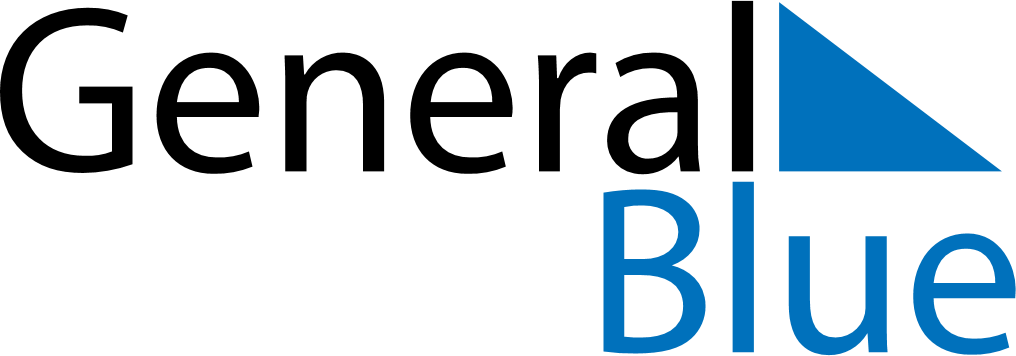 January 2020January 2020January 2020January 2020SwedenSwedenSwedenMondayTuesdayWednesdayThursdayFridaySaturdaySaturdaySunday123445New Year’s DayTrettondagsafton678910111112Epiphany1314151617181819Tjugondag Knut20212223242525262728293031